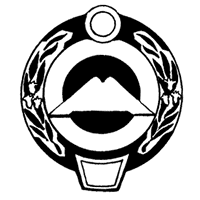 МИНИСТЕРСТВО ИМУЩЕСТВЕННЫХ И ЗЕМЕЛЬНЫХ ОТНОШЕНИЙКАРАЧАЕВО-ЧЕРКЕССКОЙ РЕСПУБЛИКИ(МИНИМУЩЕСТВО КЧР)Кавказская ул., д. 19, Черкесск, Карачаево-Черкесская Республика, 369000, тел./факс (8782) 28-17-36, E-mail:minizo09@mail.ru, http://minizo.kchgov.ru, ОКПО 85278866 ОГРН 1080917004850 ИНН/КПП 0917012783/091701001____________________                                                              № ____________________На № _________ от  __________Главам администраций муниципальных  районов и городских округов (по списку)	Министерство имущественных и земельных отношений Карачаево-Черкесской Республики, в соответствии с подпунктом 5 пункта 3 статьи 15 Федерального закона от  03.07.2016 № 237-Ф3 «О государственной кадастровой оценке» направляет в Ваш адрес извещение  об утверждении результатов государственной кадастровой оценки земельных участков из категории земель  населенных пунктов, расположенных на территории Карачаево-Черкесской Республики, для размещения извещения на информационных щитах. Приложение на 1 листе.Министр                                                                                                           Д.Ю. БугаевИсп. Байрамукова М.А.261085Извещениеоб утверждении результатов государственной кадастровой оценки земельных участков из категории земель  населенных пунктов, расположенных на территорииКарачаево-Черкесской РеспубликиВ соответствии c Земельным кодексом Российской Федерации, Федеральным законом от 03.07.2016	№ 237-Ф3 «О государственной кадастровой оценке», Законом Карачаево-Черкесской Республики от 29.10.2018 № 69-РЗ «О внесении изменений в Закон Карачаево-Черкесской Республики «Особенности регулирования земельных отношений в Карачаево-Черкесской Республике», распоряжением Министерства имущественных и земельных отношений Карачаево-Черкесской Республики от 28.08.2018 №498 «О проведении государственной кадастровой оценки  земель населенных пунктов на территории Карачаево-Черкесской Республики», Министерство имущественных и земельных отношений Карачаево-Черкесской Республики уведомляет об утверждении результатов определения государственной кадастровой оценки земель из категории земель населенных пунктов, расположенных на территории Карачаево-Черкесской  Республики, по состоянию на 01.01.2019 (распоряжение Министерства имущественных и земельных отношений Карачаево-Черкесской Республики от 14.11.2019 № 580).Результаты государственной кадастровой оценки земель населенных пунктов, расположенных на территории Карачаево-Черкесской Республики, вступают в силу с 01.01.2020.С результатами определения кадастровой стоимости земельных участков из категории земель населенных пунктов, расположенных на территории Карачаево-Черкесской Республики, указанными в приложении к распоряжению Министерства имущественных и земельных отношений Карачаево-Черкесской Республики от 14.11.2019 № 580, можно ознакомиться на официальных сайтах:Министерства имущественных и земельных отношений Карачаево-Черкесской Республики - http://minizo.kchgov.ru/;Федеральной службы государственной регистрации, кадастра и картографии- rosreestr.ru›wps/portal/cc_ib_svedFDGKO.